Список сайтов, посвящённых защите прав детейУполномоченный при Президенте по правам ребёнка
Официальный сайт.                          Страницы ресурса освещают текущие проекты и инициативы детского омбудсмена при Президенте РФ. Библиотека правовых материалов познакомит вас со статьями, отчетами, обучающими играми для детей.http://www.rfdeti.ru 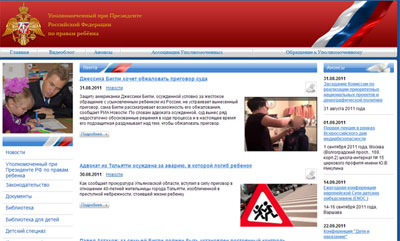 Телефон доверия.Сайт на котором ребенок, подросток, родитель может получить онлайн помощь.http://telefon-doveria.ru/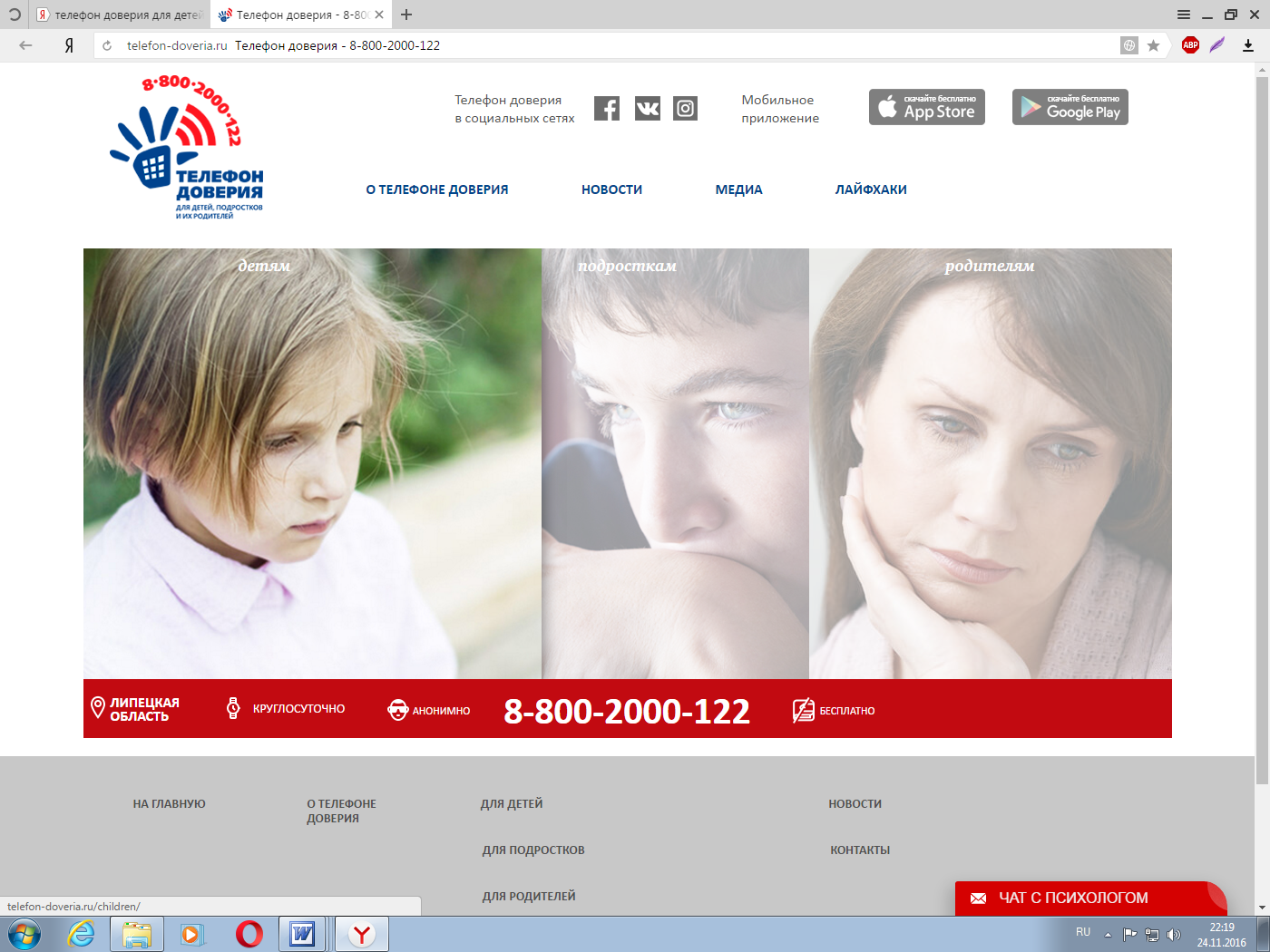 
Права детей. Информационно-правовой ресурс для детей
Страницы сайта содержат информацию о правах ребенка по возрастам, словарь юридических терминов,  виртуальную юридическую консультацию и многое другое. Разделы сайта «Ты и семья»,  «Ты и школа», «Ты и деньги», «Ты и милиция»,  «Ты и суд» расскажут юным гражданам всё о правах и обязанностях.http://www.pravadetey.ru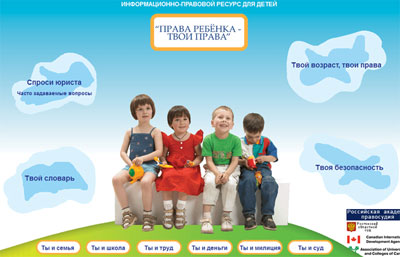 
Детская правовая школа
На сайте содержится масса интересной и познавательной информации, виртуальные правовые уроки, методические материалы для педагогов.http://www.pravo-shkola.ru   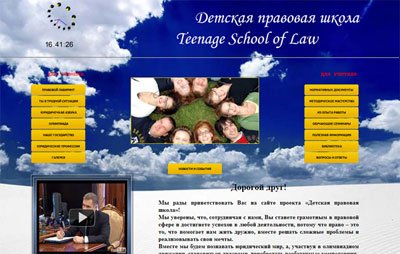 Вместе против террора. Детский сайт противодействия терроризму
В игровой форме сайт расскажет о правилах поведения в различных ситуациях. Даны телефоны служб спасения и другая важная и нужная информация.http://www.01-02.ru 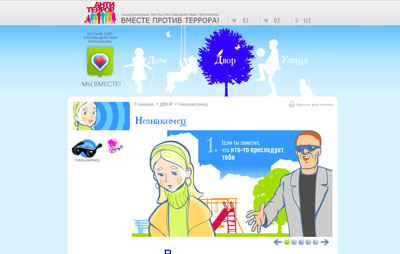 Национальный узел интернет-безопасности в России
Работа Центра посвящена проблемам безопасной, корректной и комфортной работы в Интернете и противодействию Интернет-угрозам, среди которых: интернет-действия против безопасности общества;  похищение и сексуальная эксплуатация детей; действия в интернете против личности и т. д.http://www.saferunet.ru 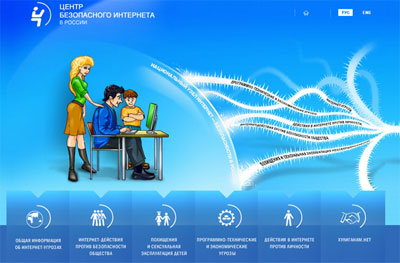 Детский правовой сайт
Замечательный интерактивный белорусский проект, где в форме игры дети могут узнать о своих правах, о правилах дорожного движения, получить юридическую помощь и многое другое.http://www.mir.pravo.by  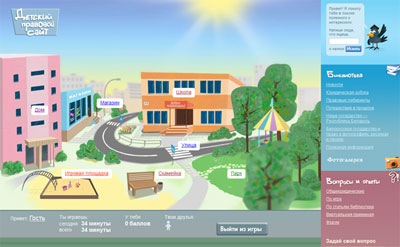 